KANNUR UNIVERSITY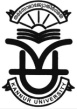 SCHOOL OF BEHAVIOURAL SCIENCESMSc. Clinical and Counselling Psychology- 2nd & 4th Semester Class Schedule-( 2020 - 21 )Mentor- 1st Sem- Ms. Priyanka; 4th Sem- Dr.Amreen ( with effect from 1st June 2021)TIME9.30 TO 10.25 AM10.30 TO 11.25 AM11.30 TO 12.2511.30 T012.30 PM12.30 to 1.301.30 TO 2.25 PM2.30 TO 3.30PMMONDAY     2nd SemR  No 223  Life Span DevelopmentPriyankaBehavioural NeuroscienceDr. Vinod Counselling & GuidanceDr. AmreenClinical PsychologyLPracticalRemedial class4th SemR No 225 ResearchDr. AmreenPositive PsyDr.VinodEnvironmental Psy PriyankaSocial PsyUResearchRemedial classTUESDAY2nd Sem  R  No 2234th SemR No 225PriyankaBehavioural NeuroscienceDr. AmreenClinical PsychologyLife Span DevelopmentDr. Vinod Counselling & GuidanceNJournal WorkRemedial classTUESDAY2nd Sem  R  No 2234th SemR No 225Dr.VinodEnvironmental PsyLibrary PriyankaSocial  psyResearchCDr. AmreenPositive PsyRemedial classWEDNESDAY2nd  Sem  R  No 223 4th SemR No 225Dr. AmreenClinical Psychology  Life Span DevelopmentDr. Vinod Counselling & GuidancePriyankaBehavioural NeuroscienceHPracticalRemedial classWEDNESDAY2nd  Sem  R  No 223 4th SemR No 225PriyankaSocial PsyResearchDr. AmreenPositive PsyDr.VinodEnvironmental PsyResearchRemedial classTHURSDAY    2ndSemR  No 223 4th SemR No 225Dr. Vinod Counselling & GuidancePriyankaBehavioural NeuroscienceDr. AmreenClinical PsychologyLife Span DevelopmentBSem/Pra/LibRemedial classTHURSDAY    2ndSemR  No 223 4th SemR No 225Dr. AmreenPositive PsyDr.VinodEnvironmental PsyResearchPriyankaSocial PsyRSem/Pra/LibRemedial classFRIDAY         2nd Sem  R  No 2234th SemR No 225 Dr. Vinod Counselling & GuidanceLife Span DevelopmentPriyankaBehavioural NeuroscienceDr. AmreenClinical PsychologyEJournal WorkTutorialFRIDAY         2nd Sem  R  No 2234th SemR No 225 ResearchPriyankaSocial PsyDr. AmreenPositive PsyLibraryADr.VinodEnvironmental PsyTutorial